Assessment Guidance Risk AssessmentRisk AssessmentRisk AssessmentRisk AssessmentRisk AssessmentRisk Assessment for the activity ofCasual Dinner with Society members at Shanghai Bay
Indoor restaurant social at Shanghai Bay in Southampton. Include event date and times : 7pm, 24th November 2022Casual Dinner with Society members at Shanghai Bay
Indoor restaurant social at Shanghai Bay in Southampton. Include event date and times : 7pm, 24th November 2022Date24/11/2022Unit/Faculty/DirectorateABACUSAssessorSilvia Siew Ling KhoSilvia Siew Ling KhoPresidentEmmy WingSigned offEmmy WingEmmy WingPART A PART A PART A PART A PART A PART A PART A PART A PART A PART A PART A (1) Risk identification(1) Risk identification(1) Risk identification(2) Risk assessment(2) Risk assessment(2) Risk assessment(2) Risk assessment(3) Risk management(3) Risk management(3) Risk management(3) Risk managementHazardPotential ConsequencesWho might be harmed(user; those nearby; those in the vicinity; members of the public)InherentInherentInherentResidualResidualResidualFurther controls (use the risk hierarchy)HazardPotential ConsequencesWho might be harmed(user; those nearby; those in the vicinity; members of the public)LikelihoodImpactScoreControl measures (use the risk hierarchy)LikelihoodImpactScoreFurther controls (use the risk hierarchy)Food allergiesThere may be food items containing allergens for some event attendees causing allergic reactionsEvent organisers, event attendees3515Event attendees are responsible for their own safety, food allergies were taken note of when filling out event form155Call emergency services as requiredAlert staff members and committeeAdverse weather conditionsInjurySlippingIllnessEvent organisers, event attendees4312Organisers to check weather conditions for the dayWarn attendees to wear appropriate clothing and footwear through ABACUS social media platforms428If adverse weather is too extreme to be controlled, the event should ultimately be cancelledCOVID -19Contraction of COIVD-19, showing symptomsEvent organisers, event attendees3515Organisers and attendees are recommended to attend only if they feel well and show no symptoms133No further controls as attendees are not required to prove negative LFT resultsRoad traffic accident/ Walking between places.Vehicles collision causing serious injuryEvent organisers and attendees2510Event organisers to make it clear that travel to and from each venue is attendees’ own responsibility. Local venue known to UoS students chosen Event organisers will be available to direct people between venues (if there are changes to venues).Attendees will be encouraged (but not expected) to look out for one another and check in throughout the night when possible. Be considerate of other pedestrians & road users, keep disturbance & noise down.155Venues chosen local and within a short distance from each other. All incidents are to be reported on the as soon as possible ensuring the duty manager/health and safety officer have been informed.Follow SUSU incident report policyCall emergency services if requiredPART B – Action PlanPART B – Action PlanPART B – Action PlanPART B – Action PlanPART B – Action PlanPART B – Action PlanPART B – Action PlanRisk Assessment Action PlanRisk Assessment Action PlanRisk Assessment Action PlanRisk Assessment Action PlanRisk Assessment Action PlanRisk Assessment Action PlanRisk Assessment Action PlanPart no.Action to be taken, incl. CostBy whomTarget dateReview dateOutcome at review dateOutcome at review dateMeeting point is planned and shared in advance with the event attendeesOrganisers22/11/2222/11/22All major incidents will be logged with SUSU the next dayOrganisers22/11/2222/11/22Weather will be checked again prior to event, if conditions are not ideal then event will be postponed or cancelledOrganisers22/11/2222/11/22Responsible manager’s signature: Responsible manager’s signature: Responsible manager’s signature: Responsible manager’s signature: Responsible manager’s signature: 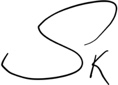 Responsible manager’s signature: Responsible manager’s signature: Print name: Emmy WingPrint name: Emmy WingPrint name: Emmy WingDate:22/11/22Print name: Silvia Siew Ling KhoPrint name: Silvia Siew Ling KhoDate 22/11/22EliminateRemove the hazard wherever possible which negates the need for further controlsIf this is not possible then explain whySubstituteReplace the hazard with one less hazardousIf not possible then explain whyPhysical controlsExamples: enclosure, fume cupboard, glove boxLikely to still require admin controls as wellAdmin controlsExamples: training, supervision, signagePersonal protectionExamples: respirators, safety specs, glovesLast resort as it only protects the individualLIKELIHOOD5510152025LIKELIHOOD448121620LIKELIHOOD33691215LIKELIHOOD2246810LIKELIHOOD11234512345IMPACTIMPACTIMPACTIMPACTIMPACTImpactImpactHealth & Safety1Trivial - insignificantVery minor injuries e.g. slight bruising2MinorInjuries or illness e.g. small cut or abrasion which require basic first aid treatment even in self-administered.  3ModerateInjuries or illness e.g. strain or sprain requiring first aid or medical support.  4Major Injuries or illness e.g. broken bone requiring medical support >24 hours and time off work >4 weeks.5Severe – extremely significantFatality or multiple serious injuries or illness requiring hospital admission or significant time off work.  LikelihoodLikelihood1Rare e.g. 1 in 100,000 chance or higher2Unlikely e.g. 1 in 10,000 chance or higher3Possible e.g. 1 in 1,000 chance or higher4Likely e.g. 1 in 100 chance or higher5Very Likely e.g. 1 in 10 chance or higher